Publicado en   el 30/07/2015 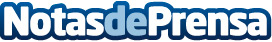 Mireia Belmonte, Ruth Beitia, Sergio García y Alejandro Valverde, medallas de oro de la ROMDNuevos ingresos en la Real Orden del Mérito Deportivo  Datos de contacto:Nota de prensa publicada en: https://www.notasdeprensa.es/mireia-belmonte-ruth-beitia-sergio-garcia-y Categorias: Artes Visuales Otros deportes http://www.notasdeprensa.es